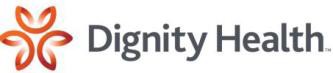 Collaborative Learning Center1700 Tribute Road, Suite 100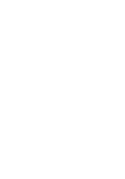 Sacramento, CA 95815916-733-6330From I-5 South, Woodland to SacramentoTake I-5 South towards Sacramento Take exit 520/Richards BlvdTurn left onto Richards Blvd Turn left onto CA-160 NorthExit on 47B/Exposition Blvd/Royal Oaks Dr. Continue on Exposition BlvdTurn right onto Tribute RoadOnce on Tribute, follow 0.3 miles to 1700 Tribute RoadFrom Hwy 50 West, Placerville to SacramentoTake Hwy 50 WestTake Exit 6C/Bus 80 East/Capital City Freeway toward Reno Take exit 9A/Exposition Blvd West (stay in the left lane) Turn left onto Exposition BlvdTurn left on TributeOnce on Tribute, follow 0.3 miles to 1700 Tribute RoadFrom CA 99 North, Elk Grove to SacramentoTake CA-99 North toward SacramentoCA-99 will transition; follow to Bus-80/Capital City Fwy East toward RenoTake exit 9A/Exposition Blvd West (stay in left lane) Turn left onto Exposition BlvdTurn left onto TributeOnce on Tribute, follow 0.3 miles to 1700 Tribute RoadFrom I-80 West, Roseville to SacramentoTake I-80 West toward SacramentoTake Capital City Freeway/Business 80 (exit 95) toward Sacramento and merge onto freewayTake exit 9A/Exposition Blvd (ramp right) Turn right onto Exposition BlvdTurn left onto Tribute RoadOnce on Tribute, follow 0.3 miles to 1700 Tribute Road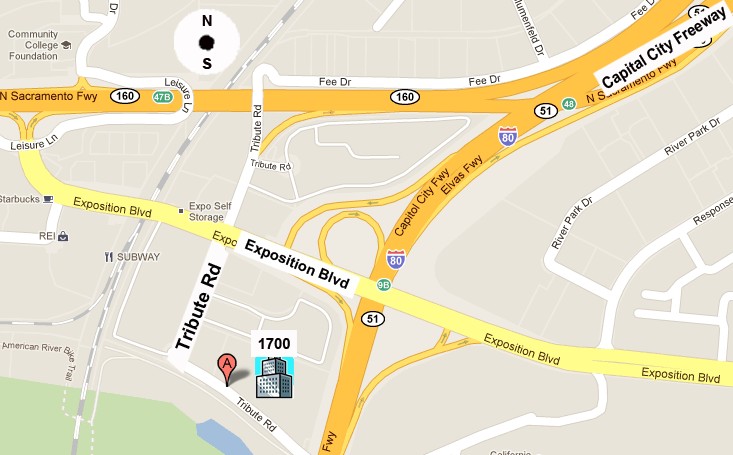 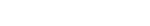 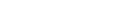 Tribute is located off of Exposition Blvd between REI/Costco and Cal Expo More parking is located in back of the building.Entrance is on the Tribute Road side.